Expert Group on Roadworthiness and Vehicle Registration Documents (RWEG)Discussion paperRevision of the Roadworthiness PackagePossible measures related to Periodic Technical Inspection (PTI)(Directive 2014/45/EU)Version 1.0IntroductionThis discussion paper is based onPart 1 of the scoping paper discussed at the meeting of the RWEG of 11 February 2022 and comments received subsequently (PTI measures);The general and specific objectives identified in the preliminary problem tree discussed at the meeting of the RWEG of 21 September 2022 (cf. figure below).It will be first discussed at the meeting of the RWEG on 5 December 2022.Figure 1 - Problem tree - Revision of Roadworthiness Package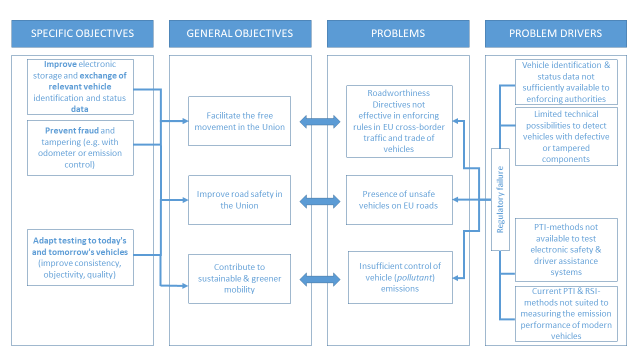 Linking measures to objectivesIn the table below, possible PTI measures are associated with (general and) specific objectives. The last column indicates which article or specific provision of the Directive might be affected. New elements compared to the February version of the scoping paper (largely based on comments received) are highlighted. Inspection should ‘follow’ (be in line with) type-approval requirements. The measures listed below can be grouped as follows: (1) scope of vehicles and frequency of testing – directive or regulation?; (2) Roadworthiness certificate; (3) Improving current test requirements and procedures; (4) Introducing new test procedures.Table 1 - PTI measures vs objectivesFollow-upDG MOVE would welcome comments from Members at, as well as after, the meeting of 5 December. Members will be asked to indicate at least whether they consider the specific measures ‘a must’, ‘useful’, or ‘not important/relevant’, and possible justification (technical, legal, political feasibility) and further details on these measures ideally by the end of the year. Any additional suggestions are welcome. The topic will be further discussed in 2023.Addressing specific objectiveAddressing specific objectiveAddressing specific objectiveMeasuresImprove exchange of dataPrevent tampered, defective vehiclesAdapt testing to new vehiclesAmend DirectiveScope of vehicles and frequency of testing – directive or regulation?Scope of vehicles and frequency of testing – directive or regulation?Scope of vehicles and frequency of testing – directive or regulation?Scope of vehicles and frequency of testing – directive or regulation?Scope of vehicles and frequency of testing – directive or regulation?Scope: mandatory PTI for MC (from 50 or 125 cm3? Or refer to design speed or power instead?)TractorsAdditional trailer categories?Every registered vehicle?Same frequency as for cars?Art. 2(2)PTI abroad to be recognised by MS of registration (if regulation); at least every 2nd time [if MS decides so] (if directive)Facilitate free movement(general objective)Facilitate free movement(general objective)Facilitate free movement(general objective)“shall” or “may” provision in Art. 4(2)Adapt PTI intervals, based on More frequent emission testing e.g. forcommercial vehicles? (N1 like HDV?)older cars?some other category?Intensity of vehicle use:  mileage limit in addition to frequency?) vehicle history, safety recallsless frequent for vehicles subject to ePTI, CTI (e.g. automated vehicles)?period extended if vehicle passed RSI or ePTI without defects?Art. 5Additional options for requesting additional PTIs (are these necessary?):Before transfer of ownershipcrashed vehicles with significant damage following significant modifications (e.g. change of class, propulsion system) (is it not already the case in all MSs? – currently “may”)Before permanent transfer to another jurisdiction (incl. export from EU)Need “shall” in Art. 5(4)?Roadworthiness certificateRequire roadworthiness certificate in electronic formatArt. 8Report results of on-board fuel consumption monitoring on certificate (OBFCM required by Regulation 2021/392) – any need for adaptation?Art. 8?Improve current test requirements and proceduresImprove current test requirements and proceduresImprove current test requirements and proceduresImprove current test requirements and proceduresImprove current test requirements and proceduresRequire more advanced testing of:noise (for motorcycles): sufficient to refer to UN Regulation 41 for pass-by noise tests? Or type-approved sound level?Lighting? Ensure ability to test advanced headlamps (e.g. LED- and laser light headlamps)?Braking: extrapolation methods and regenerative braking?Other items?Annex I (tests)Is there a need to better define minimum requirements for an OBD-tester?Annex III (equipment)Training of inspectors for PTI – any need for update?Conflict of interestsQualification of inspectorsSupport of inspectors by of state-of-the-art equipmentArt. 13 and Annex IV – are the requirements sufficient?Independence of auditors – any need for update?Art. 14 and Annex V – are the requirements sufficient?Introduce new test proceduresIntroduce new test proceduresIntroduce new test proceduresIntroduce new test proceduresIntroduce new test proceduresAdapt PTI to electric and hybrid vehiclesSafety of components (high-voltage batteries, etc.)Environmental performance/ durability of batteries (SoH), following definition in Euro 7 (impl. act)Provisions to make necessary standardised data and their interpretation availableAnnex I (tests) + III (equipment) and IV (training of inspectors)?(2014/47 Annex II?)Updates reflecting new requirements in GSR (implementing/delegated acts):Introduce basic requirements for function and software integrity test of all safety-relevant electronic systems & components, where applicable to newly type-approved vehiclesref. to ISO 20730-1:2021 for tests via electronic vehicle interface (ePTI)?Details to be defined in impl. or del. acts to adapt requirements to technical progressNew paragraph in Art. 6Annex I (tests) + III (equipment) and IV (training of inspectors)?(2014/47 Annex II?)Updates reflecting proposed new Euro 7 requirements regardingOn-board monitoring (OBM) of emissions…As above?PN-testing of LDV and HDV (Diesel, possibly petrol?), based on COM RecommendationAnnex I (tests) + III (equipment)?(2014/47 Annex II)NOx testing of LDV and HDV (Diesel for now, petrol later?), based on ongoing work by the JRC.Is there a need to use of an OBD-tester at PTI, to read out emission-related data for possible malfunctions?Annex I (tests) + III (equipment)?(2014/47 Annex II)New test methods:ePTI (ref. to 20730-1:2021 and ISO 20730-3:2021)Continuous Technical Inspection (for autonomous vehicles only?) New provisionsIncorporate essential parts (e.g. Art. 5 on procedures) of Implementing Regulation 2019/621 on access to relevant technical information into Directive 2014/45 (or a regulation)?require that relevant data is to be provided free of charge? (Art. 4(3) reads “free of charge or at a reasonable price”)New article(s) or Article 4?